	CONSEJO PERMANENTE DE LA	OEA/Ser.G	ORGANIZACIÓN DE LOS ESTADOS AMERICANOS	CSH/GT/RANDOT-IV-6/23 rev. 1/		14 septiembre 2023	COMISIÓN DE SEGURIDAD HEMISFÉRICA	Original: inglésGrupo de Trabajo para Coordinar los Preparativosde la Cuarta Reunión de Autoridades Nacionalesen Materia de Delincuencia Organizada Transnacional (RANDOT IV)PROYECTO DE TEMARIO Y CALENDARIO DE LA CUARTA REUNIÓN DE AUTORIDADES NACIONALESEN MATERIA DE DELINCUENCIA ORGANIZADA TRANSNACIONALFORTALECIMIENTO DE LAS ALIANZAS Y LAS ACCIONESMUNDIALES Y HEMISFÉRICAS PARA ABORDARLA DELINCUENCIA ORGANIZADA TRANSNACIONAL(Presentado por la Presidencia del Grupo de Trabajo) La Cuarta Reunión de Autoridades Nacionales se centrará en las modalidades emergentes de la delincuencia organizada transnacional y en herramientas eficaces para hacerles frente de manera colectiva y sostenida, en colaboración con agentes gubernamentales y no gubernamentales.  Jueves 19 de octubre de 202310:00 a. m. - 10:40 a. m. 	SESIÓN INAUGURAL			Lugar: Salón Simón Bolívar, edificio principal de la OEADiscurso inaugural de la Presidencia de la Comisión de Seguridad Hemisférica de la OEAPalabras de la Directora Ejecutiva de la UNODC, Sra. Ghada Waly (por confirmar)Observaciones y resumen del Presidente de la Cuarta Reunión de Autoridades Nacionales en Materia de Delincuencia Organizada TransnacionalAprobación del temario10:40 – 10:50 a. m. 	ALOCUCIÓN DEL SECRETARIO GENERAL DE LA ORGANIZACIÓN DE LOS ESTADOS AMERICANOS			Lugar: Salón Libertador Simón Bolívar, Edificio Principal OEA10:50 a. m. - 12:00 p. m.	PRIMERA SESIÓN PLENARIA			Lugar: Salón Simón Bolívar, edificio principal de la OEAInformación actualizada del Departamento contra la Delincuencia Organizada Transnacional (DDOT) de la OEA sobre las actividades realizadas desde la última Reunión de Autoridades Nacionales en Materia de Delincuencia Organizada Transnacional y medidas adoptadas para la ejecución de la Estrategia Hemisférica y el Plan de Acción HemisféricoColaboración y cooperación con la UNODC: actividades y programas conjuntos en el ámbito de la normativa y el aumento de la capacidad (alocución de UNODC)Colaboración y cooperación con INTERPOL, Sr. Jürgen Stock, Secretario General de INTERPOL (por confirmar)12:00 p. m. - 1:30 p. m.		9.	Buenas prácticas efectivas y retos en la lucha contra la delincuencia organizada transnacional: experiencia del Gobierno de Italia 				Debate abierto con los Estados Miembros1:30 p. m. - 3:00 p. m. 	Receso3:00 p. m. - 5:00 p. m.	SEGUNDA SESIÓN PLENARIA			Lugar: Salón Simón Bolívar, edificio principal de la OEA3:00 p. m. - 3:45 p. m. 		10.	Mesa redonda sobre estrategias contra la DOT				Exposición del DDOT sobre la Estrategia Hemisférica				Intervención de Chile (por confirmar)				Intervención de Estados Unidos (por confirmar)				Debate abierto con los Estados Miembros3:45 p. m. - 5:00 p. m.	11.	Mesa redonda sobre asociados no gubernamentales y su papel en la lucha contra la DOT			Exposición de la Universidad Internacional de Florida (por confirmar)			Exposición de la Iniciativa Mundial contra la Delincuencia Organizada Transnacional (por confirmar)			Exposición de Mercado Livre Brasil  (por confirmar)			Debate abierto con los Estados MiembrosViernes 20 de octubre de 202310:00 a. m. - 12:30 p. m.	TERCERA SESIÓN PLENARIA				Lugar: Salón Miranda, edificio principal de la OEA			12.	Diálogo privado de jefes de delegación12:30 p. m. - 2:00 p. m. 		Receso2:00 p. m. - 5:00 p. m.		CUARTA SESIÓN PLENARIA				Lugar: Salón Guerrero, edificio principal de la OEA2:00 p. m. - 4:00 p. m	13. Modalidades emergentes de la delincuencia organizada transnacional y herramientas eficaces para hacerles frente 			Debate abierto con los Estados Miembros4:00 p. m. - 4:30 p. m.	APROBACIÓN DE LOS DOCUMENTOS DE LA RANDOT IV			14. Proyecto de recomendaciones4:30 p. m. - 4:50 p. m. 		ELECCIÓN DE PRESIDENTES Y VICEPRESIDENTES DE LAS PRÓXIMAS REUNIONES SOBRE DELINCUENCIA ORGANIZADA TRANSNACIONALReunión de Puntos de Contacto Nacionales de 2024RANDOT V 20254:50 p. m. - 5:00 p. m. 		DISCURSO DE CLAUSURA A CARGO DE LA PRESIDENCIA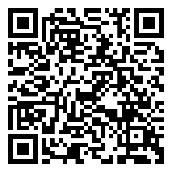 